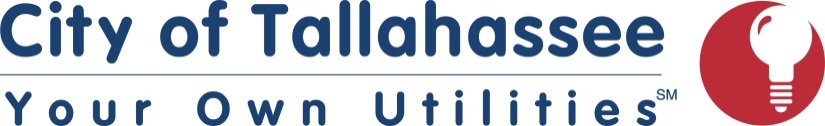 For real time concerns please contact:1) TAL System Operator at (850) 891-30152) Assistant Chief System Operator (on duty supervisor) at (850) 891-3061	3) Kevin Bryant (day-to-day Operations supervisor) at (850) 891-3021For other OASIS concerns please contact:1) Alan Gale, Electric Utility Operations Manager 	Work: (850) 891-3025		E-mail: alan.gale@talgov.comAdditional Contacts:Greg Ozbun, Manager - System OperationsWork: (850) 891-2367		Cell:    (850) 445-8619		E-mail: greg.ozbun@talgov.com